أقامت كلية التربية بالزلقي ورشة عمل بعنوان: (الاستراتيجيات الفعالة في التعليم والتعلم)تحت رعاية كلية التربية بالزلفي أقامت وكالة الكلية للجودة والتطوير ورشة عمل بعنوان: (الاستراتيجيات الفعالة في التعليم والتعلم) وذلك يوم الخميس الموافق 23 / 4/1436 هـ. بقاعة التدريب بالأقسام النسائية بالكلية ؛ قدمتها الدكتورة منى توكل السيد أستاذ الصحة النفسية والتربية الخاصة المساعد بقسم العلوم التربوية، واستهدفت الدورة أعضاء هيئة التدريس ومن في حكمهم ؛ وهدفت ورشة العمل الى توضيح المصطلحات المفاهيمية للتعليم والتعلم والتدريس واستراتيجيات كل منهم ومعايير اختيار الاستراتيجية الفعالة في التدريس والتمييز بين استراتيجيتي التعليم والتعلم في النظام التعليمي؛ وجاءت أهمية الورشة من ضرورة تدريب اعضاء هيئة التدريس على استخدام وتطبيق استراتيجيات التدريس الفعالة التي تحقق نواتج التعلم المرجوة في التعليم الجامعي والتي تتفق مع معايير جودة التعلم والتعليم مثل الاستراتيجيات التدريسية الشائعة العامة (كالمحاضرة والمناقشة، والتعلم بالإتقان، وحل المشكلات)؛ واستراتيجيات ما وراء المعرفة كخرائط المفاهيم، والعصف الذهني، والنمذجة، والمنظمات المتقدمة، والتعليم المتمايز)؛ 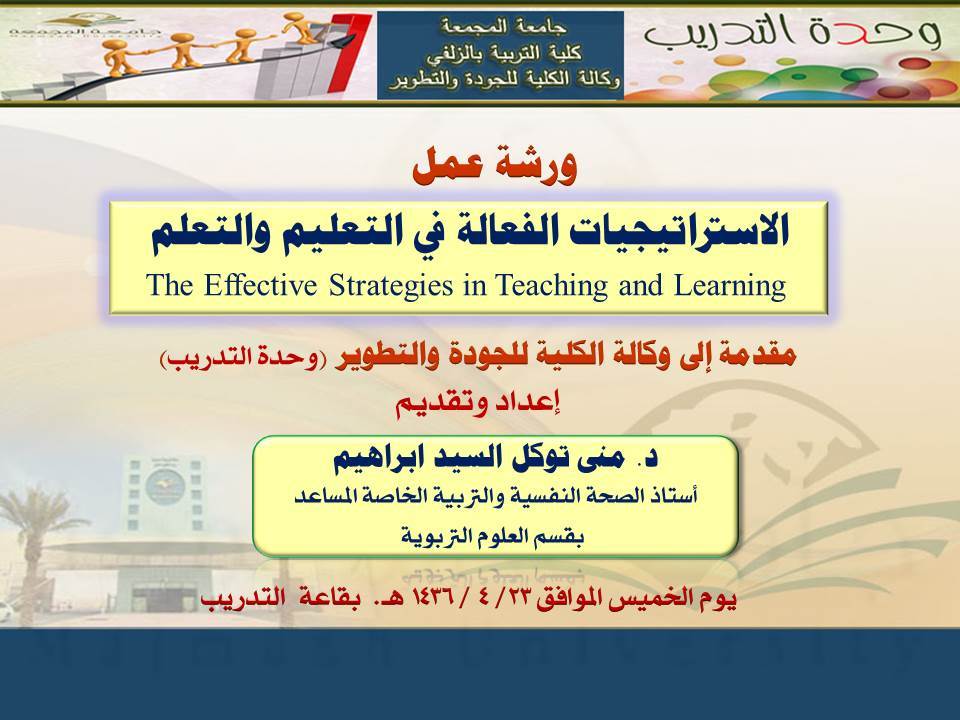 